LEONTICABaulandgrundstück von 909 m2 Zone R3an sehr ruhiger und sonniger Aussichtslage………………………………………..……………………………………………………..………………………………….terreno edificabile di 909 m2 zona R3in una posizione tranquilla e soleggiata e bella vista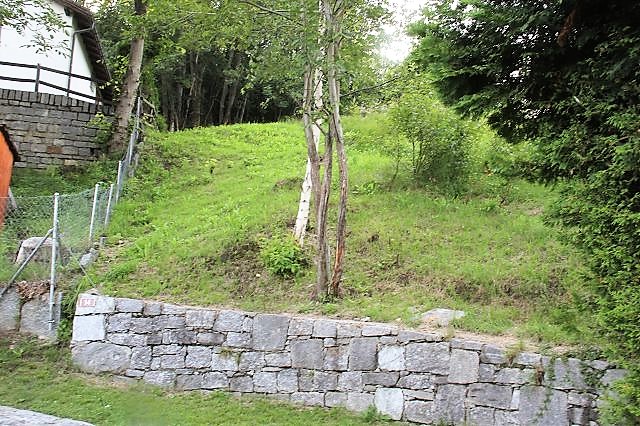                                              4180/3064Fr. 49‘000.--Ubicazione     Regione: Valle di Blenio Località: 6716 LeonticaInformazione sull’immobile                                                       Tipo dell’immobile: terreno edificabileSuperficie terreno: ca. 909 m2Zona: R3 semi estensivaSfruttamento: 0.6Superficie abitativa: 265 m2Occupazione:	 30 %Altezza massima alla gronda: 9 mAltezza massima al colmo: 11 mDistanze al confine: 3 mPosizione: molto tranquilla e soleggiata con bella vista panoramicaVista lago: noScuole: ad Acquarossa                                                  Possibilità d’acquisti: ad Acquarossa  ed Aquila                                              Mezzi pubblici: 500 m                                        Distanza prossima città: 17 kmDistanza autostrada: 17 kmDescrizione dell’immobile    Questo terreno edificabile si trova in posizione molto soleggiata e tranquilla con bella vista nella media valle di Blenio, comune di Leontica.La parcella ha 909 m2 e si trova in zona R3 semi intensiva. Il sfruttamento è 0.6 e l’occupazione 30 %. L’altezza massima fino alla gronda è 9 m e fino al colmo 11 m. La distanza dal confine è 3 m. Tutti gli accessi sono alla confine del terreno. Non ci sono servitù.  Una bella vista estende sulla valle e sulle montagne circostanti. La valle di Blenio è conosciuta per le sue possibilità di escursioni a piedi ed in bicicletta. Le piste da sci di Nova Nara distano 300m. Ad Acquarossa esiste un progetto per un centro balneare e qui si trova inoltre l’ospedale regionale. L’immobile è facilmente raggiungibile in macchina. Il tragitto per l’autostrada A2 a Bellinzona-Sud dura 15 minuti. La stazione ferroviaria di Biasca è raggiungibile anche tramite autopostale. Scuole e possibilità d’acquisti si trovano nei comuni limitrofi. Standort     Region: 	BleniotalOrtschaft: 	6716 LeonticaObjekt Typ: 	BaulandgrundstückLage: 	sehr sonnige, ruhige PanoramaaussichtslageBauzone:	R3Grundstückfläche: 	ca.  909m2Ausnutzungsziffer:	0.6Überbauungsziffer:	30 %Grenzabstand:	3 mBauhöhe bis Unterdach:	9 mBauhöhe bis Dachfirst: 	11 m	Öffentliche Verkehrsmittel:   500mEinkaufsmöglichkeiten:	Acquarossa und AquilaDistanz zur nächsten Stadt:  17kmDistanz Autobahn: 	17kmObjektbeschreibungDieses Baulandgrundstück liegt an sehr sonniger, ruhiger Aussichtslage in Leontica oberhalb Acquarossa eingangs des Bleniotals.Das Bauland von 909 m2 Grundfläche befindet sich in der dreigeschossigen Bauzone R3 und hat eine Ausnutzung von 0.6 und eine Überbauungsziffer von 30 %. Die max. Bauhöhe beträgt 9 m bis zum Unterdach und 11 m bis zum Dachfirst. Es muss ein Grenzabstand von 3 m eingehalten werden. Es bestehen keine Handwerker- und Architekturverpflichtungen.Von der Liegenschaft aus erstreckt sich ein toller Ausblick auf die umliegenden Berge und ins Bleniotals.  Das Bleniotal ist bekannt für seine Ausflugsmöglichkeiten zu Fuss und mit dem Bike. In fünf Minuten erreicht man das Winterskigebiet Nova Nara mit drei Ski- und Sesselliften und einer langen Schlittelbahn. In Acquarossa ist ein Bäderzentrum geplant und dort befindet sich auch das Regionalspital.Das Bauland ist mit dem Auto über eine Quartierstrasse gut erreichbar. In nächster Nähe befindet sich die Postautohaltestelle. Die Fahrt zur Autobahn A2 in Biasca dauert 20 Minuten. Mit dem Postauto gelangt man nach Biasca, dem Schnellzughalt der Gotthardbahn. Einkaufsmöglichkeiten und Schulen befinden sich in den Nachbardörfern.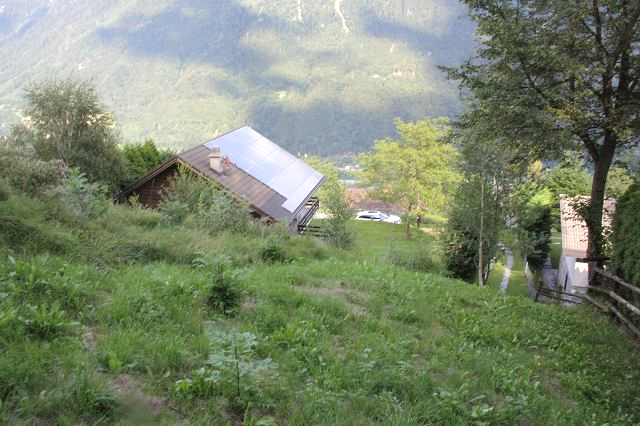 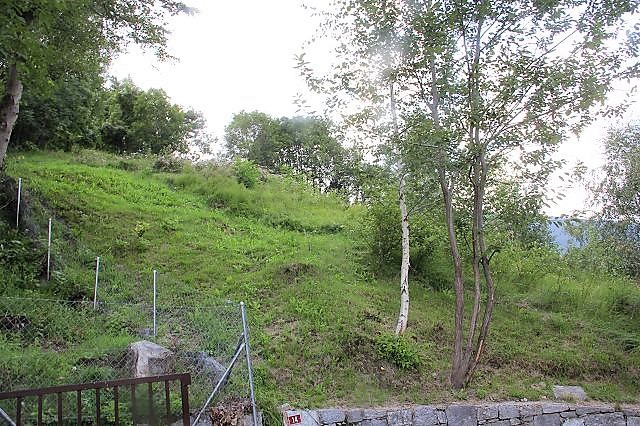 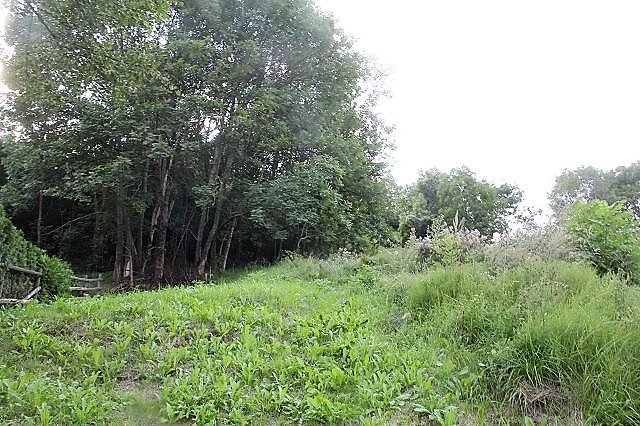 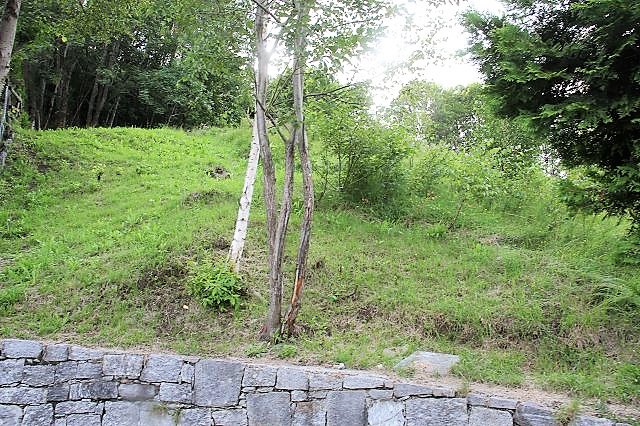 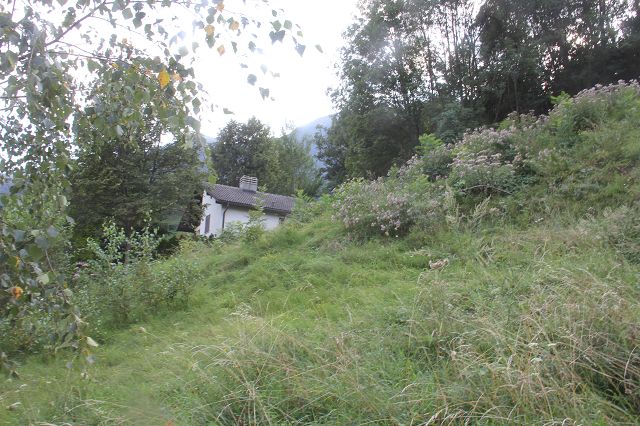 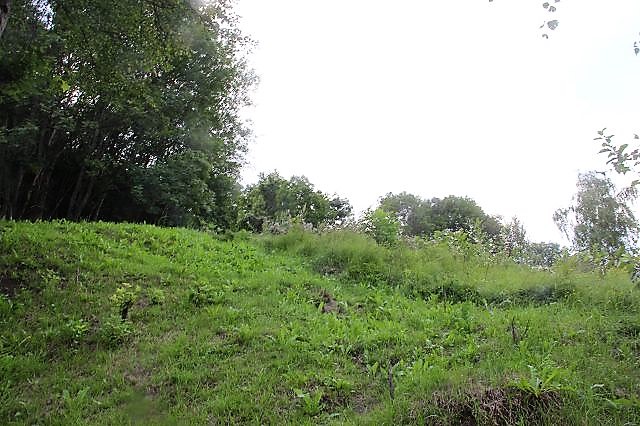 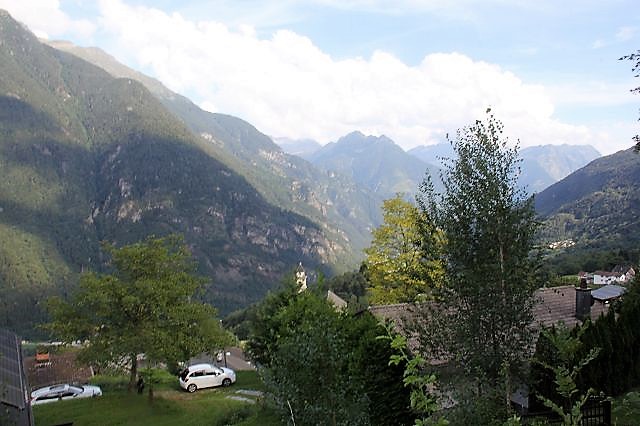 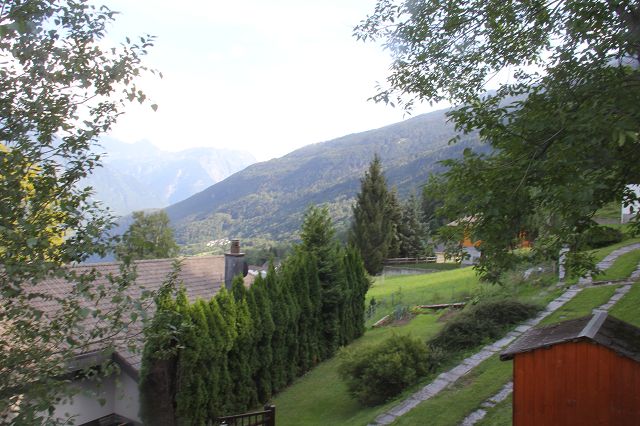 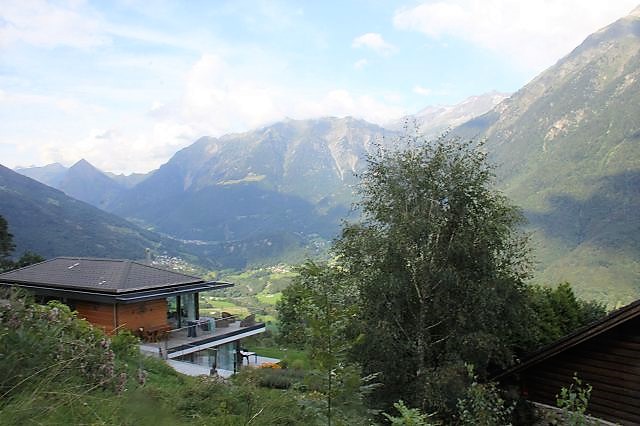 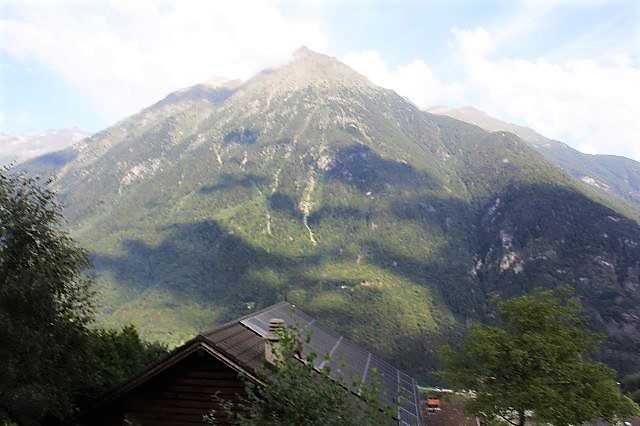 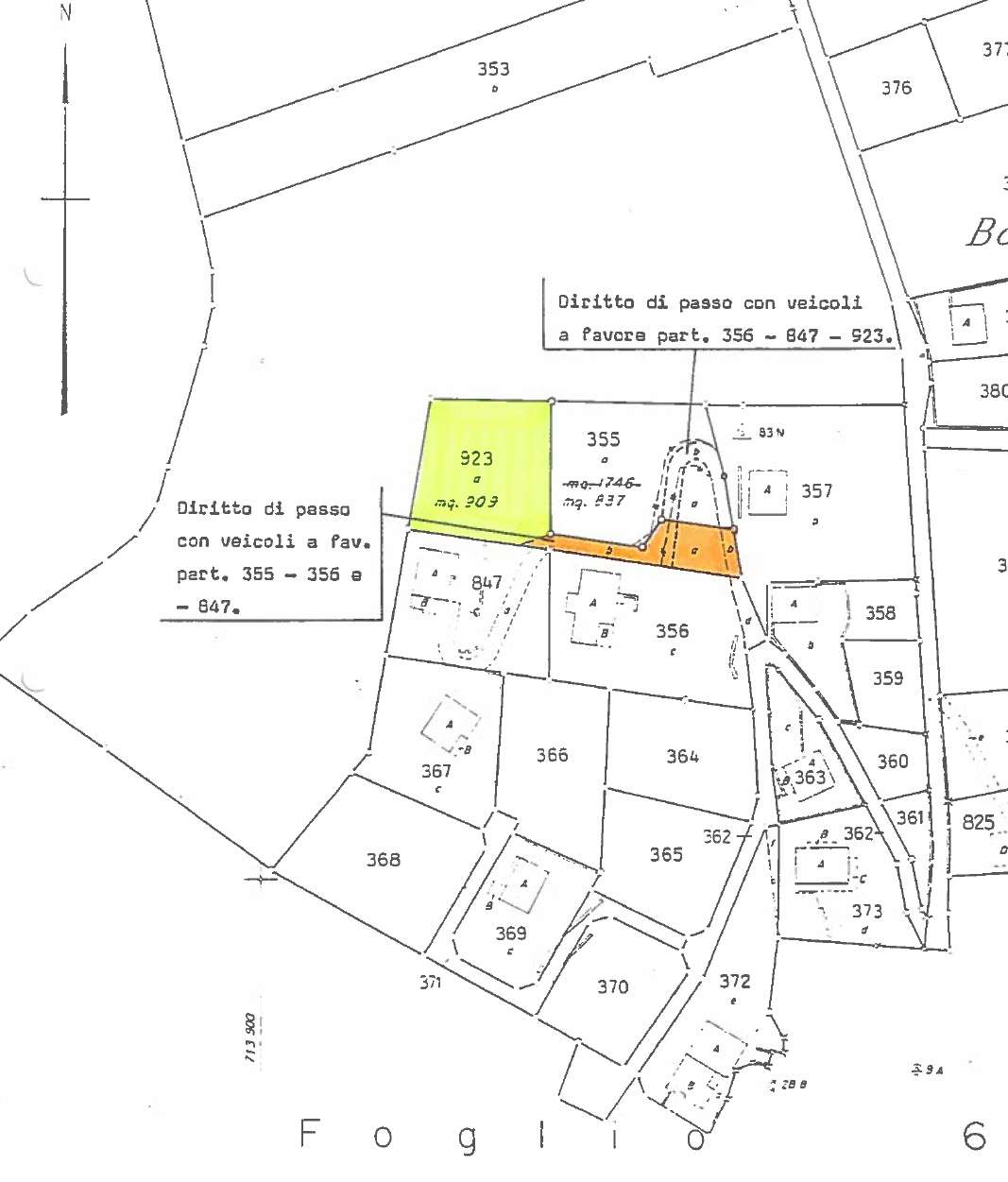 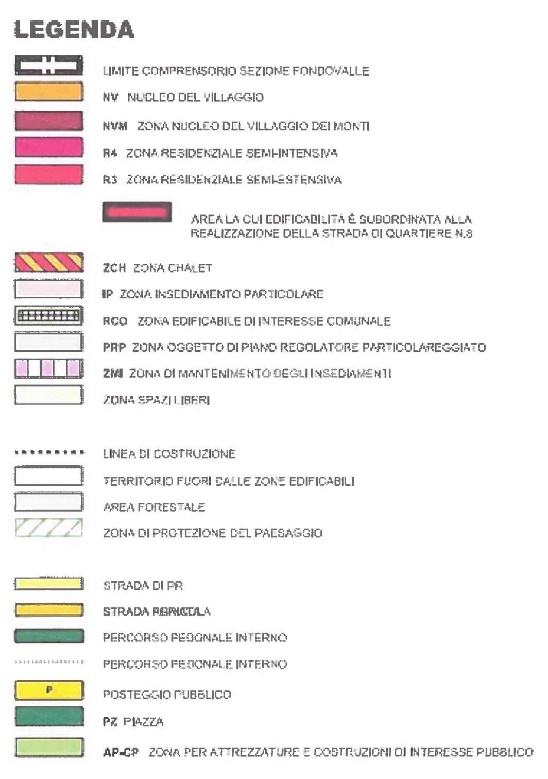 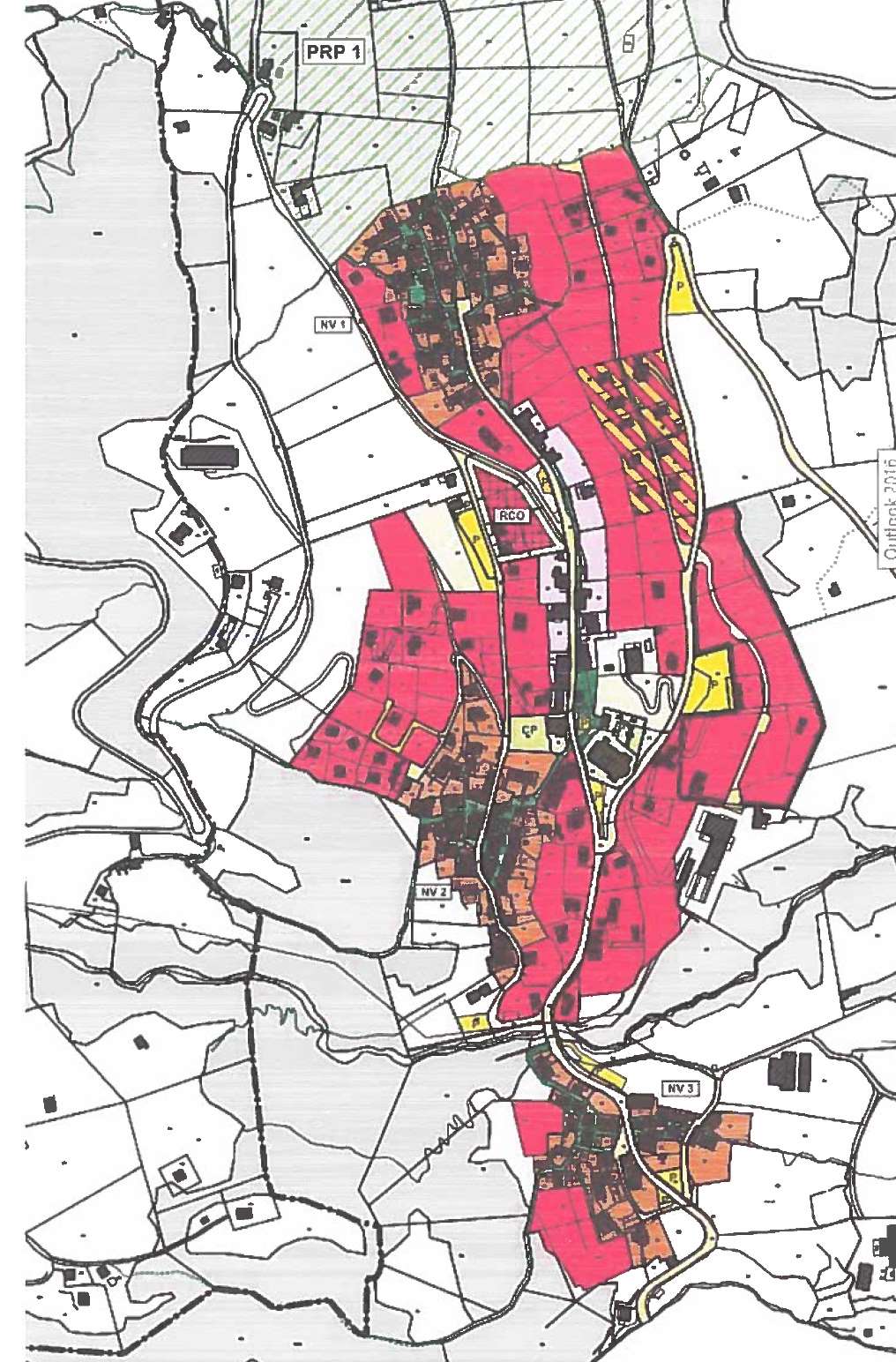 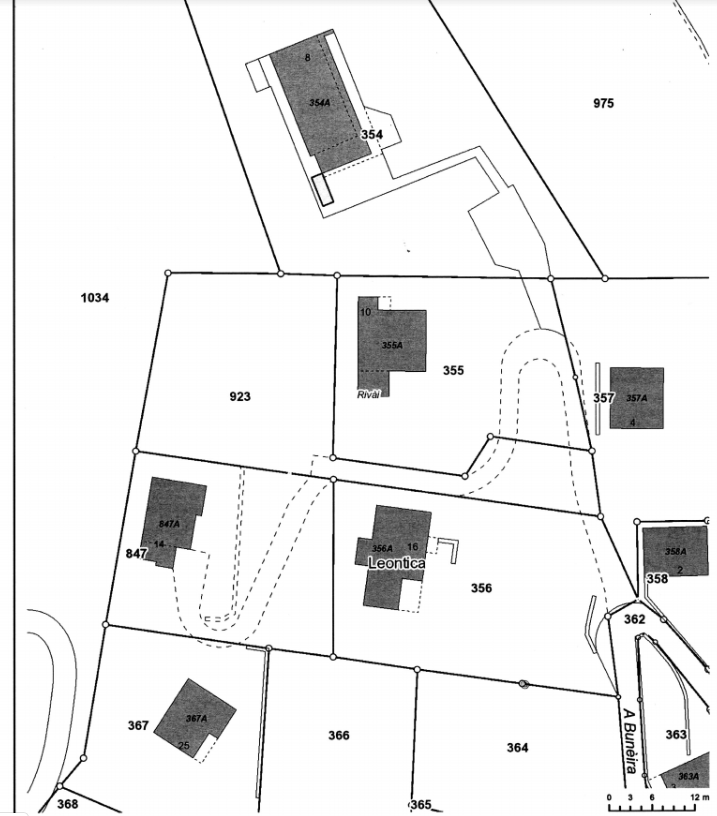 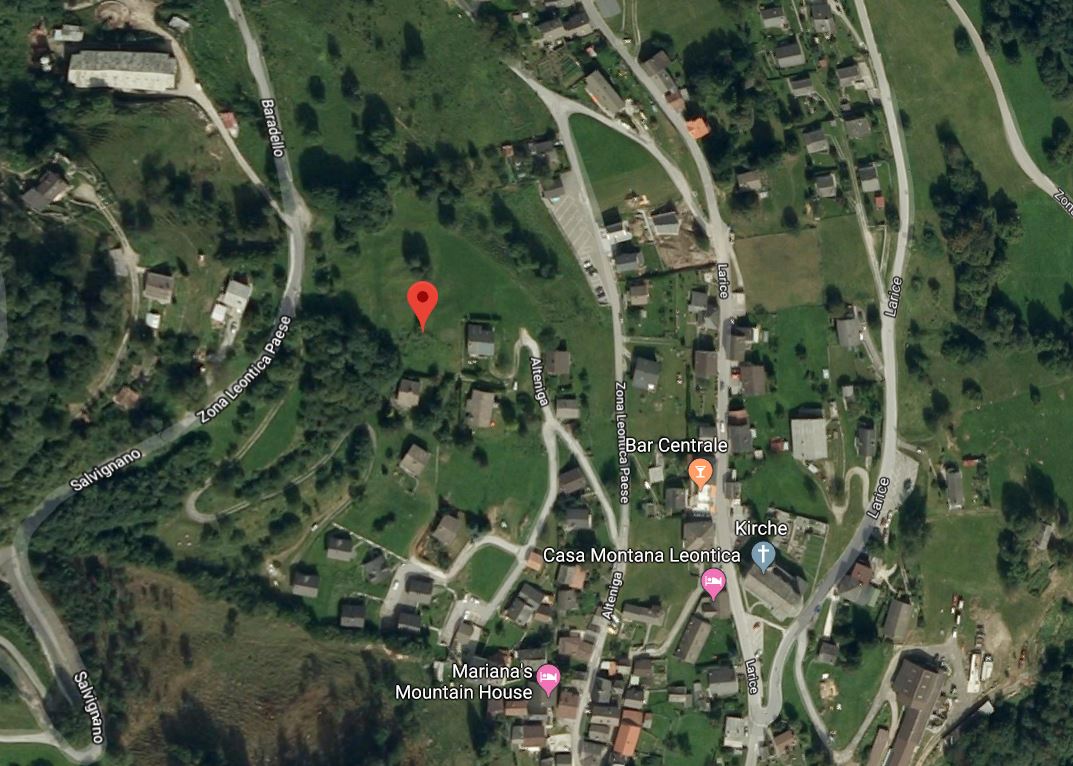 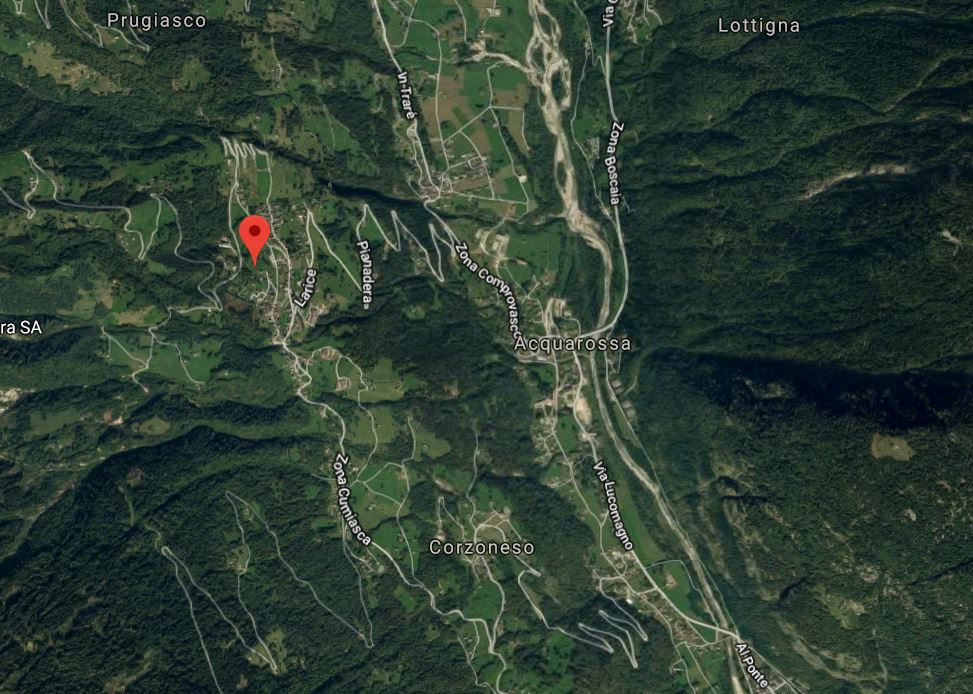   TICINO | Ascona       TICINO |   Leontica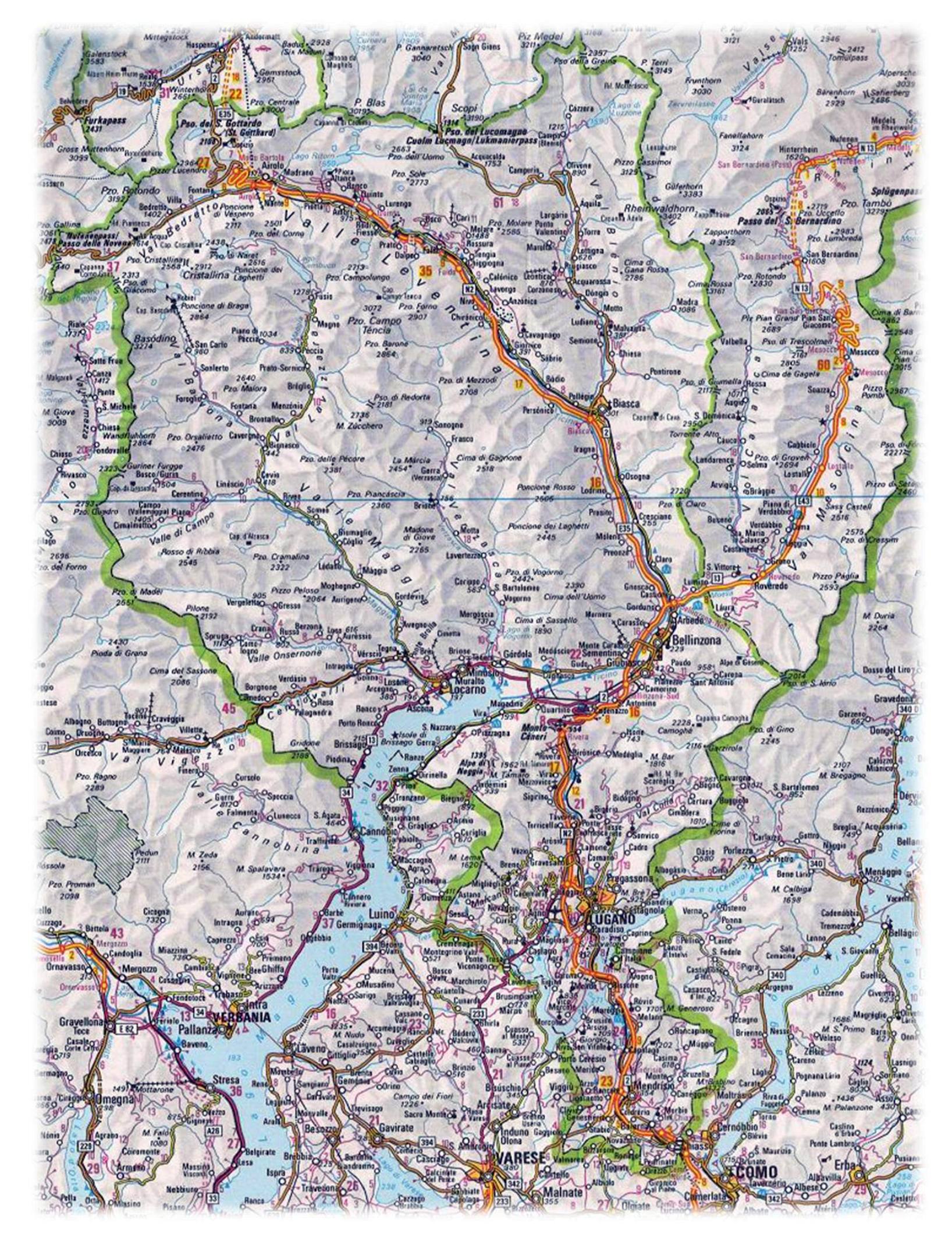 